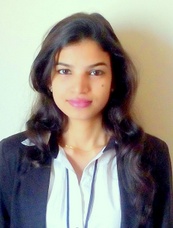 YAMINI E-Mail: yamini.381189@2freemail.com Current Location: Sharjah, UAECAREER OBJECTIVE:Seeking suitable opportunity, where the knowledge and experience gained can be better utilized towards further growth of the organization in a manner mutually beneficial.SUMMARY:Highly efficient individual with an overall experience in the field of Accounting, Finance & Company secretary.First amongst a team for On-job training (OJT) in Manila, PhilippinesThorough understanding of company secretarial, financial and administrative process.Possess an ability to establish and maintain excellent relations with customers, vendors, agents.SKILL SET:Corporate ComplianceFinancial ReportingAccountingAuditingMIS reportingDue DiligenceTeam CollaborationInterpersonnel CommunicationLiaison & CoordinationClient CommunicationLANGUAGE SKILLS:Can speak, read & write English, Hindi & TeluguEDUCATION:WORK EXPERIENCE:RESPONSIBILITIES:At Cupola Tele ServicesAnswer calls professionally to provide information about products and services.Take/ cancel orders, or obtain details of complaints.Keep records of customer interactions and transactions.Respond to customer queries through emails.Record details of complaints,  comments, and actions taken. Follow up with customers to ensure that appropriate actions were taken on their requests.Refer unresolved customer grievances or special requests to designated departments for further investigation.Learn about new products/services of the companyLiaising with the sales SupervisorAt Manjeera constructions Ltd.Arrange Board, Committee & Annual general meetings.Maintaining statutory registers, books, documents, and records.Preparing notice and agenda of the meetings.Preparation of Minutes of the Meetings of Board of Directors.Preparation and presentation of project reports of Company. Ensuring Due diligence. Compliance of organizational policies and procedures.Filing of statutory reports with authorities.Coordinate with internal and external departments. At GenpactAuditing of Travel & Entertainment and Purchase card expenses of the client employees. On-job training (OJT) in Manila, Philippines for T&E, P card Audit.At HSBCAnalyzed financial statements for assessing the creditworthiness of the corporate.Spreading the financial statements, including balance sheet, income statement and cash flows.At Popat&Popat AssociatesProjection of the financial standing of the company.Credit Monitoring Analysis(CMA) financial estimates and forecasts. Financial follow-up report (FFR)Maintaining Statutory registers, records & documents. Preparation & presentation of project reports of Company. Preparing notice and agenda of the meetings.Conducting meetings, preparation of Minutes of the Board Meetings.Compliance of applicable laws, company policies & procedures.Ensuring Due diligence. Liaising with clients, business associates, Stakeholders and customers.TECHNICAL SKILLS:Well versed with Microsoft applications like CRM, Word, Excel, Power point & Outlook.Worked on Quickbooks- accounting softwarePERSONALDETAILSDate of Birth: 11/11/1988Nationality: IndianHobbies: watching movies, modelling & cookingClassBoard/ Institute/ CollegeYear of passingCompany SecretaryInstitute of Company Secretaries of India (ICSI)2013Bachelor of CommerceDr.B.R.Ambedkar Open University2012Diploma in Industrial AccountingInstitute of Computer Accountants (ICA)2008MPCIdeal Jr. College2006SSCMonsford Grammar School2004OrganizationDesignationCupola Teleservices, Dubai, UAE Customer service executiveManjeera Constructions Limited, IndiaCompany Secretary & Compliance OfficerGenpact, IndiaProcess AssociateHSBC, IndiaFinancial AnalystPopat&Popat AssociatesSecretarial cum finance ExecutivePopat&Popat AssociatesInternship